7	to consider possible changes, and other options, in response to Resolution 86 (Rev. Marrakesh, 2002) of the Plenipotentiary Conference, an advance publication, coordination, notification and recording procedures for frequency assignments pertaining to satellite networks, in accordance with Resolution 86 (Rev.WRC-07), in order to facilitate rational, efficient and economical use of radio frequencies and any associated orbits, including the geostationary-satellite orbit;7(G)	Issue G - Updating the reference situation for Regions 1 and 3 networks under RR Appendices 30 and 30A when provisionally recorded assignments are converted into definitive recorded assignmentsBackground§ 4.1.18 of Appendices 30 and 30A of the Radio Regulations prescribes that in the case of recording in the List with outstanding coordination requirements, this recording shall be provisional, but that the entry shall be changed from provisional to definitive recording in the List if the Bureau is informed that the new assignment in the Regions 1 and 3 List has been in use, together with the assignment which was the basis for the disagreement, for at least four months without any complaint of harmful interference being made. When the provisional recording becomes definitive, the reference situation of the interfered-with network will be updated. This could severely affect the reference situation of the interfered-with network. There is a similar, but different, provision applicable in Region 2, § 4.2.21A of RR Appendices 30 and 30A. The Region 2 provisions are applicable to a much smaller subset of services with no potential impact to the reference situation of the interfered-with network.In preparations for WRC-15 it was too late to have this issue raised and captured in the Conference Preparatory Meeting (CPM) Report. Subsequently, this issue was brought to the attention of the RRB-70 meeting in October 2015 (Document RRB-70/10), requesting that a Rule of Procedure (RoP) be prepared to outline the desired practice to be followed by the Bureau. RRB-70 however was of the view that such a RoP would consist in a change of the Radio Regulations and therefore was outside the authority of the RRB.Following this decision, a late contribution on this issue was submitted to WRC-15 which has the authority to make changes to the Radio Regulations, WRC-15 Document 169. Since this proposal was made directly to the Conference with no previous studies, WRC-15 decided that “….it was felt that further study of this issue is required if this current practice is to be changed. ITU-R is therefore invited to study this issue under the standing agenda item 7 with the aim of finding an appropriate regulatory and technical solution to this issue.”Issue G is in response to these activities before and during the last Conference and the decision of WRC-15.APPENDIX 30 (REV.WRC-15)*Provisions for all services and associated Plans and List1 for
the broadcasting-satellite service in the frequency bands
11.7-12.2 GHz (in Region 3), 11.7-12.5 GHz (in Region 1)
         and 12.2-12.7 GHz (in Region 2)    (WRC-03)NOC	IAP/11A19A7/1ARTICLE  4     (Rev.WRC-15)Procedures for modifications to the Region 2 Plan or 
for additional uses in Regions 1 and 33Reasons:	Given that WRC-19 agenda item 7, Issue G is a Regions 1 and 3 only issue, no change is proposed for Region 2. Furthermore, any changes made to the Radio Regulations under WRC-19 agenda item 7 Issue G must not impact the Region 2 Plan in RR Appendix 30.APPENDIX 30A (REV.WRC-15)*Provisions and associated Plans and List1 for feeder links for the broadcasting-satellite service (11.7-12.5 GHz in Region 1, 12.2-12.7 GHz
in Region 2 and 11.7-12.2 GHz in Region 3) in the frequency bands
14.5-14.8 GHz2 and 17.3-18.1 GHz in Regions 1 and 3,
and 17.3-17.8 GHz in Region 2     (WRC-03)NOC	IAP/11A19A7/2ARTICLE 4     (Rev.WRC-15)Procedures for modifications to the Region 2 feeder-link Plan 
or for additional uses in Regions 1 and 3Reasons:	Given that WRC-19 agenda item 7, Issue G is a Regions 1 and 3 only issue, no change is proposed for Region 2. Furthermore, any changes made to the Radio Regulations under WRC-19 agenda item 7 Issue G must not impact the Region 2 Plan in RR Appendix 30A.______________World Radiocommunication Conference (WRC-19)
Sharm el-Sheikh, Egypt, 28 October – 22 November 2019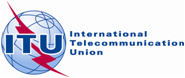 PLENARY MEETINGAddendum 7 to
Document 11(Add.19)-E18 September 2019Original: English/SpanishMember States of the Inter-American Telecommunication Commission (CITEL)Member States of the Inter-American Telecommunication Commission (CITEL)Proposals for the work of the conferenceProposals for the work of the conferenceAgenda item 7(G)Agenda item 7(G)